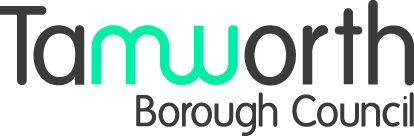 Privacy Notice Last updated: May 2021
The following information applies to Tamworth Castle. Data Controller: Tamworth Borough CouncilMarmion HouseLichfield StreetTamworthStaffordshireB79 7BZData Protection Officer: Post: Tamworth Borough CouncilMarmion HouseLichfield StreetTamworthStaffordshireB79 7BZEmail: data-protection@tamworth.gov.uk Retention: Images captured by CCTV will not be kept for longer than 30 days.  However on occasion there may be a need to keep images for longer, for example, where a crime is being investigated. Records are kept in accordance with the Council's disposal schedule and we will not keep your information for longer than necessary. Our retention schedule can be found (link)Rights: You have certain rights under UK Data Protection law including:The right to be informedThe right of access to your personal dataThe right of rectification (to have any inaccuracies corrected)The right of erasure (to have your records deleted)The right to restrict processingThe right to data portabilityThe right to objectRights in relation to automated decision making and profilingFurther information about your rights is available on our website at: http://www.tamworth.gov.uk/privacy-notice or the ICO Website at: https://ico.org.uk/for-organisations/guide-to-the-general-data-protection-regulation-gdpr/individual-rights/Information CollectedVisitors: we collect personal information on customers who visit Tamworth Castle or attend events at the Castle, as an individual or group booking. Volunteers: we collect personal information about individuals who volunteer with us. Donations: we collect personal information about individuals who have donated money or artefacts to us and we keep a record of individuals or organisations we have loaned artefacts to. Weddings: we collect personal information for couples who enquire about holding their wedding at Tamworth Castle or who held their wedding at Tamworth Castle. We will collect images of individuals visiting Tamworth Castle and conduct customer satisfaction surveys with your consent. CCTV: is in operation throughout the Tamworth Castle. Signs are displayed around the Castle notifying you that CCTV is in operation and providing details of who to contact for further information about the scheme. Purpose CollectedWe collect this information to process your ticket sale, booking or donation and respond to information you have asked for. We will use it to contact you if there are any important changes to your booking (cancellation / change of date or time) and to keep a record of your relationship with usWith your consent, we will use your information to undertake customer research to help us understand how we can improve our services or information, tell you about changes in our services or new services, events, offers, and opportunities to support us that we think you’ll find of interest and analyse your personal information to create a profile of your interests and preferences so that we can contact you with information most relevant to you.With your consent we will use your information to publish Tamworth Castle through our website, social media and press releases. We will use it to keep in contact with our volunteers and ensure we are fulfilling our legal obligation. CCTV images are being monitored and recorded for; Public Safety, The Prevention and Detection of Crime, Site Management and Administration. Legal Purpose We will only use your personal information when the law allows us to. Most commonly we will use your personal information under Contract for ticket purchases, bookings and donations. We will only process your information for customer research, marketing and profiling with your Consent. You can remove your consent at any time by contacting Tamworth Borough Council The processing of CCTV is necessaryfor compliance with a legal obligation. for the performance of a task carried out in the public interest. In certain circumstances processing may be necessary: in order to protect the vital interests of the data subject or of another natural person for legitimate interests pursued by Tamworth Borough Council (e.g. the resolution of complaints and the handling of insurance claims)Third Parties we might share information withWe will share your personal information with third parties where required by law or where it is necessary to administer your ticket or donation. Examples of the organisations we may need to share information with are:Tamworth Borough Council Customer ServicesTamworth Borough Council Finance Department Arts Council Police Other emergency services. Individuals / organisations requesting information where there is a lawful basis for disclosure under legislation such as the Data Protection Act, Freedom of Act. Insurance companies Public bodies with regulatory functions (which includes Council services). Legal representatives, Courts, Hearings and Tribunals linking to legal proceedings. Ombudsman and Regulatory bodies Third-Parties Service Providers – Which third parties process my personal information?Third-Party Service Providers are companies who process your information on Tamworth Borough Council’s behalf.The following third-parties process personal information about you for the following purposes: Spectrix – The Council’s IT provider Spectrix may have to access your personal information on occasions where there is a fault  Gardiff – The Council’s IT provider Gardiff may have to access to your personal information on occasions where there is a fault  How secure is my information with third-party service providers? All our third-party service providers are required to take appropriate security measures to protect your personal information in line with the GDPR regulations. Our third-party service providers are not permitted to use your personal data for their own purposes. We only permit them to process your personal data for specified purposes and in accordance with our instructions.Your personal data is processed (including storage) within the European Economic Area only.More informationTamworth Borough Council‘s Privacy Notice can be found at: http://www.tamworth.gov.uk/privacy-notice or a hard copy provided upon request.If you have a concern about the way that we are collecting or using your personal data, we ask that you contact us in the first instance. Alternatively, you can contact the Information Commissioner's Office.This Privacy Notice may change from time to time and will be subject to annual review. The last known update/review date can be located at the top of the page.By regularly reviewing this page you will ensure that you are always aware of what information we collect, how we use it and under what circumstances, if any, we share it with others.